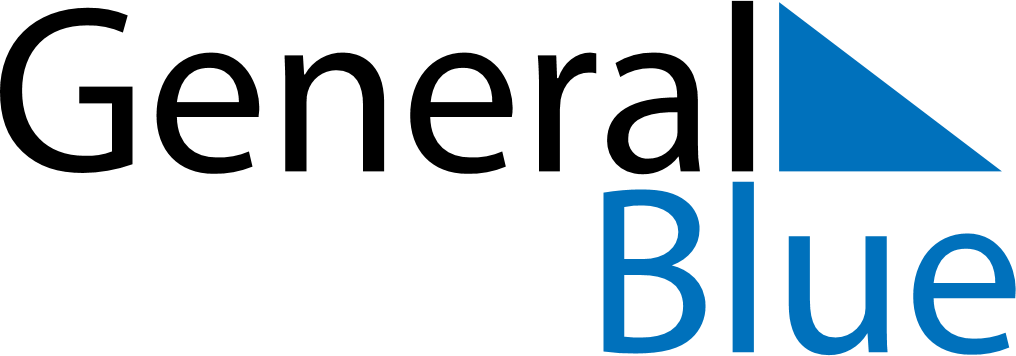 December 2020December 2020December 2020December 2020AnguillaAnguillaAnguillaSundayMondayTuesdayWednesdayThursdayFridayFridaySaturday1234456789101111121314151617181819National Heroes and Heroines Day2021222324252526Christmas DayChristmas DayBoxing Day2728293031